            6450, гр. Харманли,   ул. „Любен Каравелов” № 1,                E-mail: pgett@abv.bg                  http://pget-harmanli.com                         тел.: Директор - 0373 85068; 0879171464;                  Техн.секретар – 0879374209;      Гл. счетоводител - 0895393666ЗАПОВЕД№ 45/15.09.2022 г.На основание чл. 259, ал. 1 от Закона за предучилищното и училищното, в изпълнение на чл. 7, ал. 3 и 4 от Наредба № 1 от 19.02.2020 г. за организацията и провеждането на изпитите за придобиване на професионална квалификация и във връзка със Заповед № РД09-4060/30.08.2022 г. на министъра на образованието и науката за провеждане на държавните изпити за придобиване на СПК и Заповед № РД 09-4063/30.08.2022 г. на министъра на образованието и науката за определяне дати за провеждане на държавни зрелостни изпити/задължителни държавни изпити за придобиване на професионална квалификацияОПРЕДЕЛЯМ:I.Дати за провеждане на държавните изпити – частта по практика на професията и специалността за X, XI или XII клас за придобиване първа, втора или трета степен на професионална квалификация, както следва: 1. За лица, придобили право да положат държавен изпит по практика/държавен изпит – част по практика на професията и специалността за придобиване степен на професионална квалификация: Сесия януари – от 23.01.2023 г. до 25.01.2023 г.2. За ученици от X или XI клас, придобили право да положат държавен изпит за придобиване на професионална квалификация – част по практика на професията съответно за първа или втора степен на професионална квалификация през учебната 2022 – 2023 година: Сесия май – юни – от 18.07.2023 г. до 20.07.2023 г.II. Дати за провеждане на задължителния държавен изпит за придобиване трета степен на професионална квалификация чрез защита на дипломен проект в теоретичната част за сесия май - юни на учебната 2022/2023 година, както следва:1. За професия: код 522010, „Електротехник“   Специалност: код 5220109, „Електрически инсталации“      на 23.05.2023 г., от 9 ч.2. За професия: код 523010, „Техник по комуникационни системи“   Специалност: код 5230102, „Телекомуникационни системи“      на 23.05.2023 г. от 9 ч.III. Дати за провеждане на задължителния държавен изпит за придобиване на професионална квалификация – частта по практика на професията и на задължителен държавен изпит чрез защита на дипломен проект в практическата част за сесия май - юни на учебната 2022/2023 година, както следва:1. За професия: код 522010, „Електротехник“   Специалност: код 5220109, „Електрически инсталации“      от 29.05.2023 г. до 31.05.2023 г., от 8 ч.2. За професия: код 523010, „Техник по комуникационни системи“   Специалност: код 5230102, „Телекомуникационни системи“      от 29.05.2023 г. до 31.05.2023 г., от 8 ч.    Настоящата заповед да се доведе до знанието на лицата, отговорни за организацията и провеждането на държавните изпити – частта по практика на професията и специалността за X, XI или XII клас за придобиване първа, втора или трета степен на професионална квалификация, задължителния държавен изпит за придобиване на трета степен на професионална квалификация чрез защита на дипломен проект в теоретичната част и на задължителния държавен изпит за придобиване на професионална квалификация – частта по практика на професията и на задължителен държавен изпит чрез защита на дипломен проект в практическата част.Контрол по изпълнение на заповедта възлагам на Светлана Николова, на длъжност ЗДУД.ДИРЕКТОР:                           (Соня Илиева)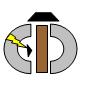                Професионална гимназия по електропромишленост и текстил                                                „ Захари Стоянов”